Rube Goldberg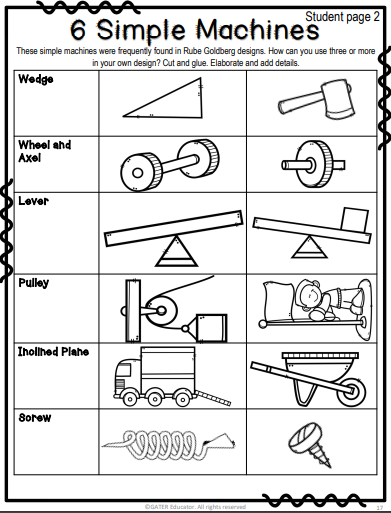 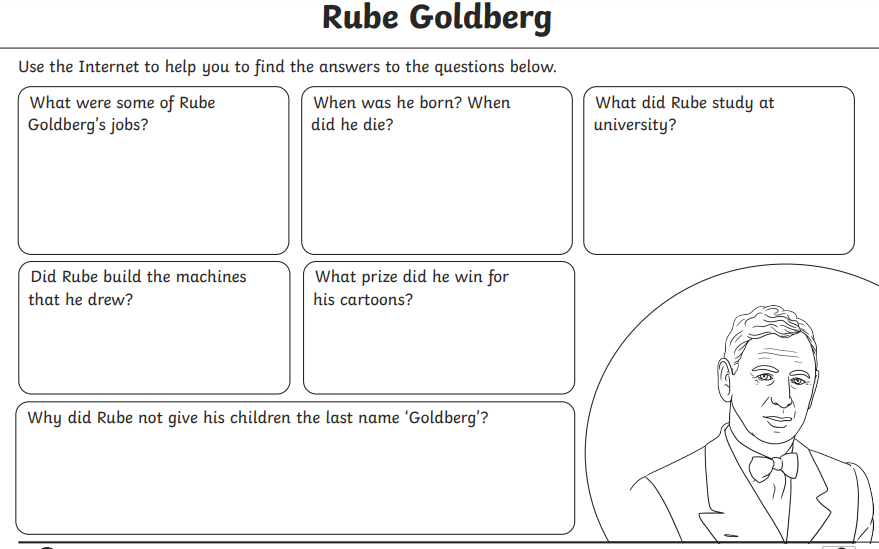 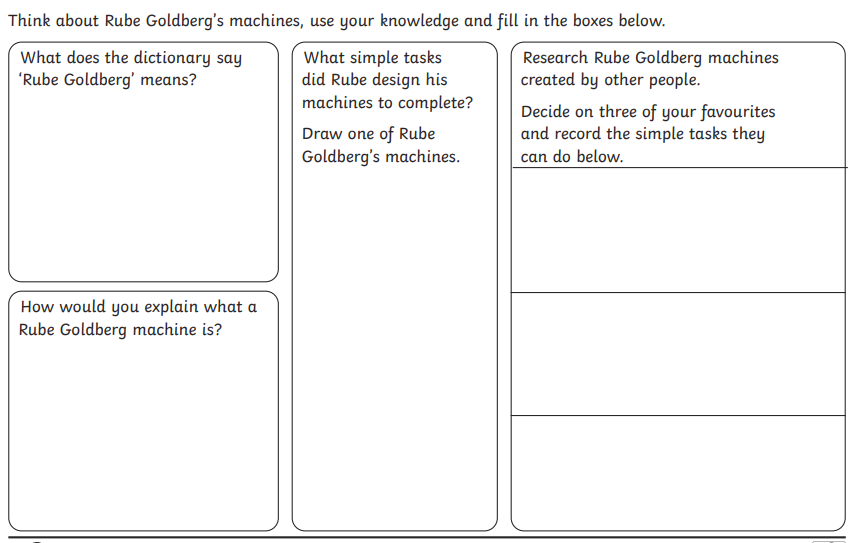 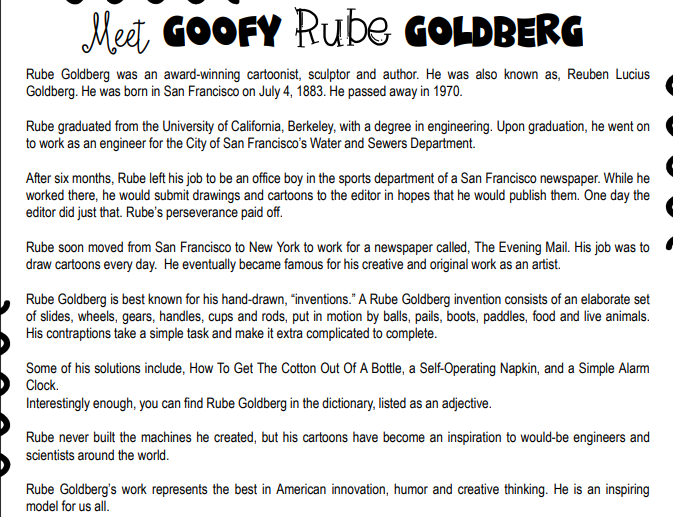 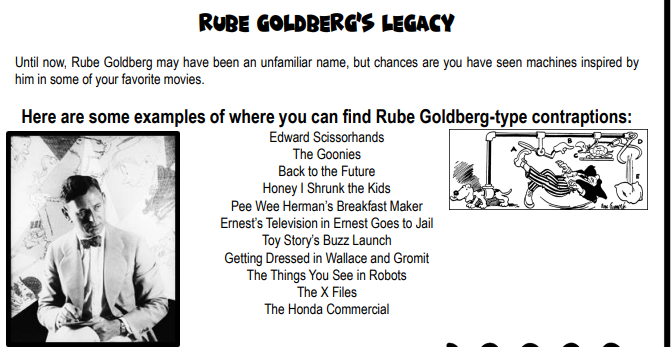 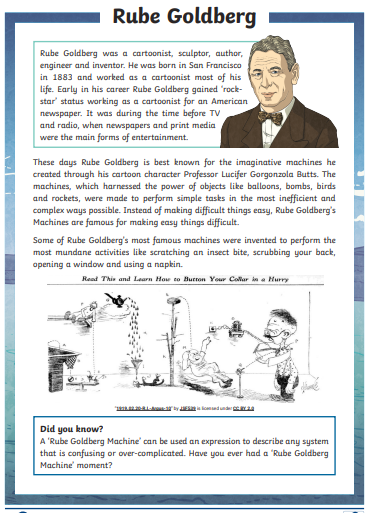 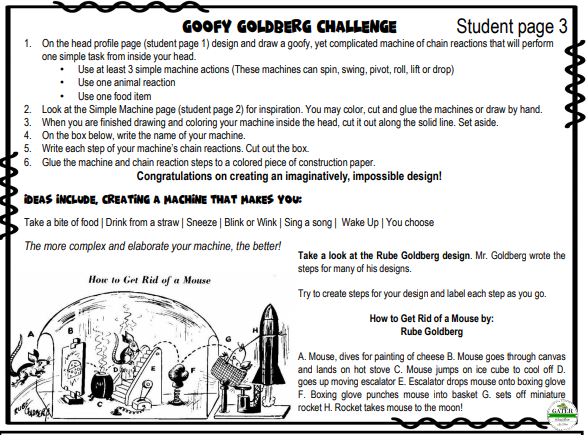 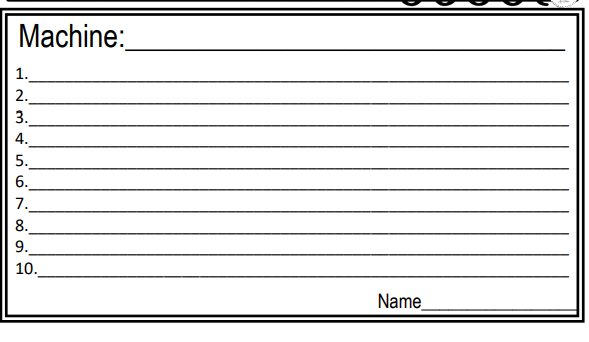 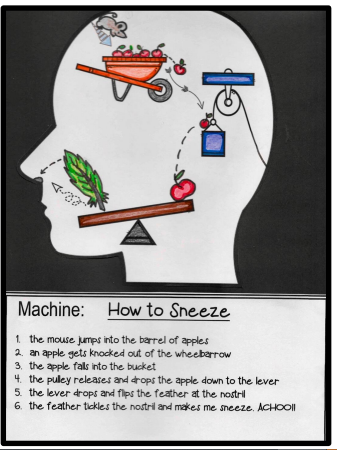 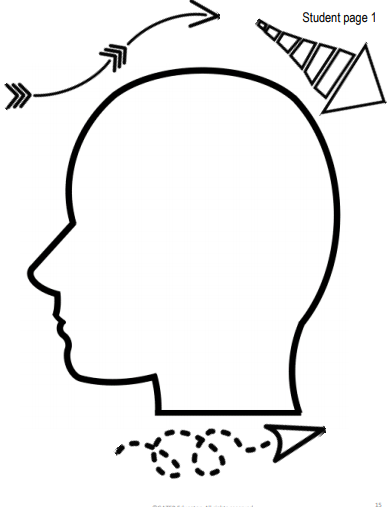 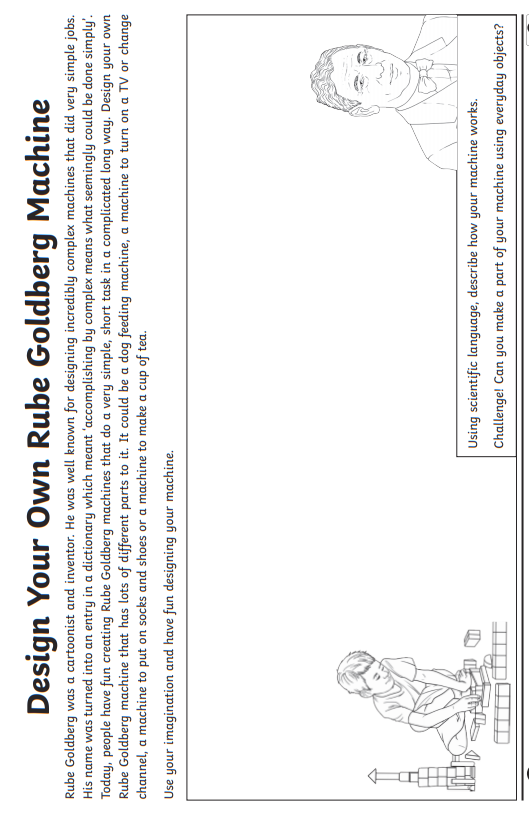 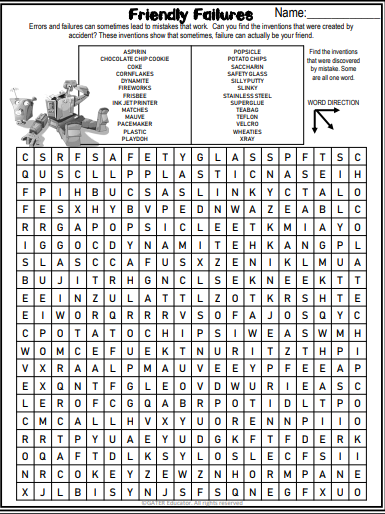 